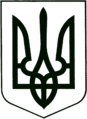 УКРАЇНА
МОГИЛІВ-ПОДІЛЬСЬКА МІСЬКА РАДА
ВІННИЦЬКОЇ ОБЛАСТІВИКОНАВЧИЙ КОМІТЕТ                                                           РІШЕННЯ №209Від 26 липня 2024 року                                              м. Могилів-ПодільськийПро внесення змін у Свідоцтво про право власності на житло           Керуючись ст.ст. 30, 40, 52 Закону України «Про місцеве самоврядування в Україні», ст. 47 Конституції України, відповідно до Закону України «Про приватизацію державного житлового фонду», розглянувши заяву гр.гр. ______________________  від 22.07.2024 №___________, експертний висновок Українського бюро лінгвістичних експертиз від 27.06.2024 №____________, -виконавчий комітет міської ради ВИРІШИВ:       	1. Внести зміни у Свідоцтво про право власності на житло від 30 грудня 1999 року, видане згідно з розпорядженням бюро по приватизації державного житлового фонду виконавчого комітету Могилів-Подільської міської Ради народних депутатів від 23.12.1999 №_______ громадянам ___________, а саме: дописати «в рівних частках кожному» та замінити слова «_________» на слова «______________», слова «_____________» на слова «_______________», слова «________________» на слова «_________________», слова «______________» на слова «_____________________».          2. Відділу комунального майна управління житлово-комунальногогосподарства міської ради вжити заходів згідно з чинним законодавством України та цим рішенням.          3. Контроль за виконанням цього рішення покласти на першого заступника міського голови Безмещука П.О.         Міський голова			                              Геннадій ГЛУХМАНЮК